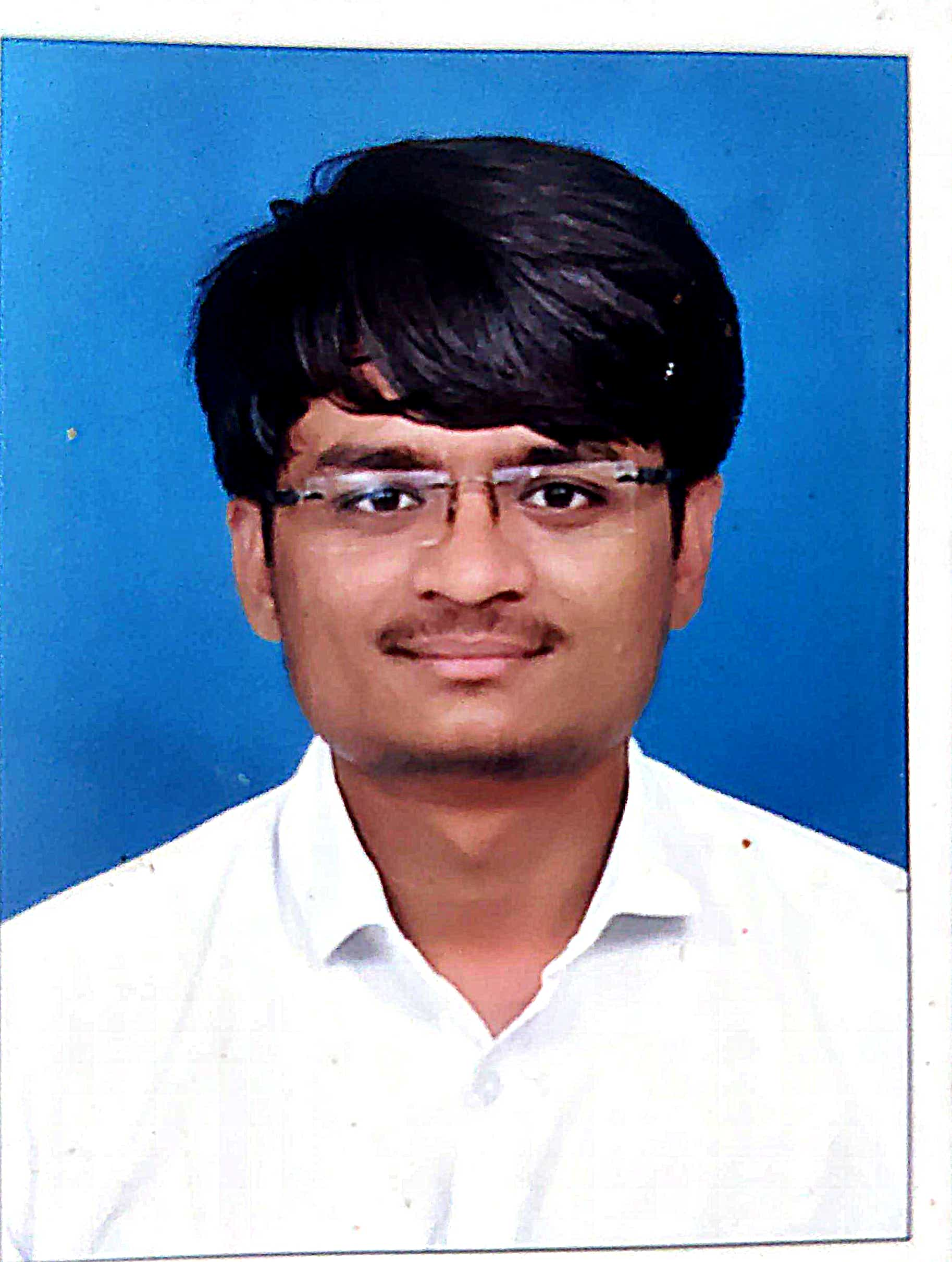 1. Name: Mr. Patel Prince Vishnubhai                                                                    2. Date of Birth: 08/07/19973. Educational Qualification: M.Pharm 4. Work Experience  								• Teaching: 1 year and 6 months• Research:								 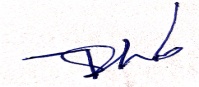 • Industry:    • Others                                                                                                             									    5. Area of Specializations: Phamacology 6. M.PHARM project : ‘’ Evaluation of Anturolithiatic activity ofSaponin Rich Formulation of Bryophyllum  pinnatum Lam’’7. Research guidance 		Master’s 	NIL 				Ph. D. 		NIL8. Projects Carried out			9. Patents				Nil10. Technology Transfer		Nil